FACTURAFACTURA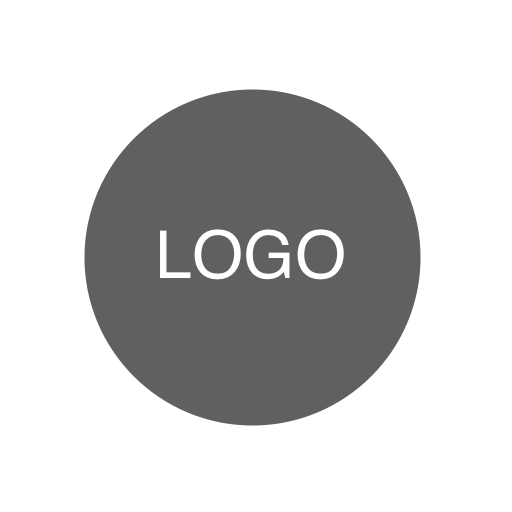 Su Nombre/EmpresaFECHACalle 123 en cualquier lugarCiudad/Estado/Código postal, Código postalTeléfonoCorreo electrónico00001<Términos de pago (vencimiento al recibir, vencimiento en X días)><Términos de pago (vencimiento al recibir, vencimiento en X días)><Términos de pago (vencimiento al recibir, vencimiento en X días)>COBRAR AENVIE ANombre de contactoNombre de contactoNombre de la empresa del clienteNombre de la empresa del clienteDIRECCIÓNDIRECCIÓNTeléfonoTeléfonoDESCRIPCIÓNDESCRIPCIÓNCANTIDADPRECIO UNITARIOTOTAL0.000.000.000.000.000.00Observaciones / Instrucciones de pago:TOTAL PARCIAL0.00DESCUENTO0.00TASA DE IMPUESTO0,00%TOTAL IMPUESTOS0.00ENVÍO/MANIPULACIÓN0.00Saldo adeudado0.00